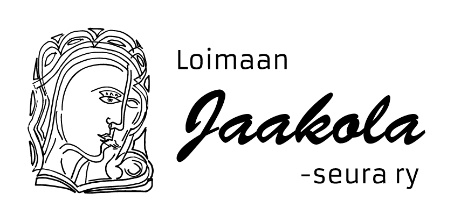 		TOIMINTAKERTOMUS 2017HallitusVuosikokous järjestettiin Luontaisterapia- ja Kansanvalistuskeskus Herbassa 23.4.17 klo 16. Tutustuttiin Herban isäntäväkeen ja entisenä Ferrarian isännöitsijän talona toimineeseen taloon. Paikalla oli 13 henkilöä. Loimaan Jaakola-seuran hallitukseen kuuluivat Heikki Vainio (pj), Pirkko Jaakola Jaakola-suvun edustajana, Raija Kouri, Emilia Heikkilä ja Ulla Kaskiluoto (siht.). Rahastonhoitajana toimi Notariaatti Erkki Partanen. Erovuorossa ollut Ulla Kaskiluoto valittiin uudelleen hallitukseen v. 2017. Hallitus on kokoontunut 5 kertaa. Toiminnantarkastajana on toiminut Liisa Kylä-Markula ja varatoiminnantarkastajana Olavi Ala-Nissilä. Loimaan kaupungilta saatiin seuran toimintaan yleisavustusta 1200 euroa. TapahtumatLoppiaiskonsertti 6.1. klo 15Tilaisuus järjestettiin Loimaan Taidetalolla yhteistyössä Loimaan kaupungin kulttuuripalveluiden Sakari Mäntyrannan sekä lähiseudun musiikin ja taiteen harrastajien kanssa. Musiikkiesityksistä vastasivat Armi Haatanen oppilaineen ja Raija Kouri kertoi Loppiaisesta. Klo 14 alkaneen kahvituksen hoiti Pirjo Mäenpää. Esityksiä oli yksi ja osallistujia n. 70 henkeä..Suomi 100 runotapahtuma Eino Leinon päivänä 06.07. klo 18Runo- ja lauluilta järjestettiin Alpo Jaakolan Patsaspuistossa. Esiintyjinä olivat Runoryhmä Allit ohjelmalla Ylppiä Sinust, Suomi sekä kanteleen soiton tohtori Arja Kastinen musiikilla Luona kuun, tykönä päivän ja Otavaisen olkapäillä. Runoja lausuivat myös paikalliset Kari Honkaniemi ja Iina Wahlström. Pääsylippu 10 e sisälsi kahvin. Osallistujia oli 30 henkeä. Tilaisuus  järjestettiin yhdessä Loimaan kaupungin kulttuuripalveluiden kanssa ja siihen saatiin Loimaan kaupungilta Suomi 100 avustusta 300 euroa.Jaakola-päivät 01.-02.09. Perjantaina 1.9. klo 18 alkaen oli Eksyssuolla jo yhdennentoista kerran perinteinen Eksyssuon kuunnelmatapahtuma. Kahvitilaisuudessa Taidetalolla Pirkko Jaakola kertoi kuunnelman synnystä ja loimaalaistaustainen toimittaja Juha Roiha kertoi työstään ja suhteestaan kuunnelmaan ja Jaakolaan. Kahvituksen Taidetalolla hoiti Pirjo Mäenpää. Suomen kuunnelmayhdistyksen kanssa järjestettyyn tilaisuuteen osallistui n. 80 henkilöä. Lauantaina 3.9. klo 15 Loimaan kaupungin kulttuuripalvelut järjesti Alpo Jaakolan Patsaspuistossa avoimet ovet. Samalla oli mahdollisuus tutustua kesän taiteilijoihin Leena ja Markku Lukkaan ja osallistua keskusteluopastukseen kuvataiteilija Markku Haanpään opastuksella. Jaakola-päivät täydentyivät Suomen Maatalousmuseo Saran järjestämillä maaseudun tuotteita tarjoavilla Köyrimarkkinoilla. Jaakola-päivien markkinointi hoidettiin yhteisesti Loimaan kaupungin kulttuuripalveluiden, Suomen Maatalousmuseo Saran, Suomen kuunnelmayhdistyksen ja Jaakola-seuran kanssa. Jaakola-päivien onnistumiselle Loimaan kaupungin kulttuuripalveluiden tuki oli huomattavan tärkeä.Teatteriretket.9.12.Teatteriretki Turun kaupunginteatteriin Seitsemän veljestä. Matkan kustannus oli 82 e/jäsen ja muut 85 e/hlö sisältäen teatterilipun, kahvin ja kuljetuksen. Matkaan osallistui 50 henkeä. Valmisteltiin teatteriretkeä Tampereen Teatteriin esitykseen Cats 13.1.2018.NäyttelytAlpo Jaakolan 60-luvun taiteen näyttely Mielen kuvia Loimaan Taidetalolla jatkui vielä tammikuun 2017 ajan.MuutMuistettiin helmikuussa seuran kunniajäsenen Maija Pöystin poismenoa muistokukilla.KotisivutLoimaan Jaakola -seura ry:n kotisivut ovat www.jaakolantaide.fi, toteuttajana Trival Oy. Sivujen päivittäjänä toimii Emilia Heikkilä.MyyntituotteetMyynnissä oli vuoden 2014, 2015 ja 2016 Jaakola taidekalentereita, Jaakola DVD-levyä, kortteja, julisteita sekä Pirkko Jaakolan kirjaa Puukansan tarinoita.MarkkinointitoimetOsallistuttiin Runoillan ja Jaakola-päivien tapahtumailmoituksilla Loimaan seutukunnan matkailukarttaan.9.8.2017 Turun taiteiden yössä Jaakola materiaalia oli jaossa Hiushuone Groovessa.Osallistuttiin Sinua varten -messutapahtumaan 25.-26.8.2017 Suomen kuunnelmayhdistyksen kanssa yhteisellä osastolla. Osastolla olleen arvonnan voitti Terhi Kaurila Pöytyältä. Myyntituotteita myytiin eri tapahtumien yhteydessä. Kortteja, taidekalentereita ja Pirkko Jaakolan kirjaa oli myynnissä Suomen maatalousmuseo Sarassa ja ArteMiinassa. JäsenasiatPäivitettiin jäsentietoja ja pyydettiin jäseniltä sähköpostiosoitteita sähköisten tiedotteiden lähettämistä varten. Jäsenmaksu oli 10 e/jäsen, 100 e/kannatusjäsen. Jäsenmaksujen suoritukset pyydettiin kirjallisen tiedotteen yhteydessä.jäsentiedotteita on lähetetty 3 kpl sähköisenä/kirjallisena tiedottaen tapahtumista ja yhdistyksen toiminnasta. Jäsentiedotteet ovat nähtävissä myös www.jaakolantaide.fi Jaakola-seura osiossa. Varat toimintaan saatiin pääasiassa jäsenmaksuilla, tapahtumien pääsymaksuosuuksilla sekä tuotteiden myyntituloista.Jaakola-seuran toiminnassa yhteistyö Loimaan kaupungin kulttuuripalveluiden kanssa on vuosien aikana ollut merkittävässä osassa 